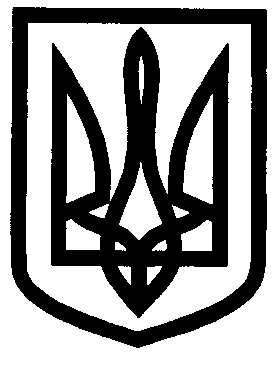 УКРАЇНАУПРАВЛІННЯ ОСВІТИІЗЮМСЬКОЇ МІСЬКОЇ РАДИХАРКІВСЬКОЇ ОБЛАСТІНАКАЗ02.03. 2017											№ 135Про затвердження та введенняв дію інструкцій з пожежної безпекиуправління освіти Ізюмської міської ради Харківської області в новій редакціїЗгідно з рішенням 28 сесії 7 скликання Ізюмської міської ради від  року № 0727 «Про перейменування відділу освіти Ізюмської міської ради та затвердження Положення про управління освіти Ізюмської міської ради Харківської області в новій редакції» НАКАЗУЮ:1.Затвердити переліки інструкцій з пожежної безпеки, що діють в управлінні освіти Ізюмської міської ради Харківської області в новій редакції (Додаток 1).2. Затвердити та ввести в дію інструкції з пожежної безпеки для працівників управління освіти Ізюмської міської ради Харківської області в новій редакції - Інструкція  ПБ-№1 – програма проведення вступного протипожежного інструктажу.- Інструкція ПБ-№ 2 – з протипожежної безпеки (первинний, повторний).- Інструкція  ПБ-№ 3 - про заходи з пожежної безпеки . 3. Контроль за виконанням даного наказу покласти на заступника начальника управління освіти Безкоровайного О. В.Начальник відділу освіти						О.П.ЛесикЧервинськийРєпінаЗ наказом ознайомлені:Безкоровайний О.В.  ______________                 Савченко Т.В.        _______________Чуркіна В.В.              ______________                 Червинський Ю.П.  _______________		Додаток 1ЗАТВЕРДЖЕНОнаказ управління освіти Ізюмської міської радиХарківської областівід 02.03.2017  № 135Перелік необхідних інструкцій з пожежної безпеки, що діютьв управлінні освіти Ізюмської міської ради Харківської області:1. Інструкція  ПБ-№1 – програма проведення вступного протипожежного інструктажу.2. Інструкція ПБ-№ 2 – з протипожежної безпеки (первинний, повторний).3. Інструкція  ПБ-№ 3 - про заходи з пожежної безпеки . ЧервинськийРєпіна